VSTUPNÍ ČÁSTNázev moduluProdáváme firmám – právní aspekty obchodních vztahůKód modulu78-m-4/AI26Typ vzděláváníOdborné vzděláváníTyp moduluodborný teoretickýVyužitelnost vzdělávacího moduluKategorie dosaženého vzděláníM (EQF úroveň 4)Skupiny oborů78 - Obecně odborná přípravaKomplexní úlohaObory vzdělání - poznámky78-41-M/02 Ekonomické lyceumDélka modulu (počet hodin)36Poznámka k délce moduluPlatnost modulu od30. 04. 2020Platnost modulu doVstupní předpokladyElementární znalost práva, trhu, schopnost analýzy a syntézy, logické myšlení, schopnost vyjednávání, obchodní talentJÁDRO MODULUCharakteristika moduluObecným cílem modulu je teoreticky i prakticky seznámit žáky se základními právními pojmy práva na prodeje zboží firmám, cen, s podstatou všeobecných podmínek a know-how v oblasti prodeje příslušného produktu. Žák si osvojí základní právní pojmosloví v oblasti kupních smluv, práva v oblasti odpovědnosti za vady – reklamací, principy tvorby základních kupních smluv. Dále získá znalosti o fungování trhu, plánování prodeje, přípravě a realizaci obchodního případu. Osvojí si průběh vyjednávacího procesu – od zpracování nabídky (přijetí objednávky) po vytvoření kvalitního obsahu kupní smlouvy včetně platebních podmínek, garancí apod. Žák bude chápat proces proclení zboží, proces reklamace vad dodaného zboží. Též bude mít dobré znalosti souvisejících hmotněprávních institutů z oblasti občanského práva – vlastnictví, absolutní a relativní majetková práva, právo obligační apod.Po absolvování modulu je žák schopen právně obecně posoudit, zda při konkrétní  kauze byla dodržena kogentní ustanovení občanského zákoníku a zákona o cenách, umí posoudit elementární důvody neplatnosti kupní smlouvy, ví, jak se příp. právně účinně bránit proti porušení svých práv v pozici prodávajícího, kupujícího. Dále se žák bude správně orientovat v jednotlivých fázích vyjednávání o kupní smlouvě a ceně. Bude mít základní povědomí o povinnostech prodávajícího a kupujícího v případě reklamací, sporů o plnění z kupní smlouvy. Též bude mít povědomí o specificích prodeje zboží do zahraničí.Očekávané výsledky učeníVyhotoví základní písemnosti z oblasti kupních smluvVypracuje jednoduchou žalobu na obranu svého práva v pozici kupujícího (žaloba z titulu odpovědnosti za vady, náhrady související škody apod.)Vyhotoví s pomocí zákonných textů a literatury  jednodušší reklamaci vad zbožíKomunikuje na slušné úrovni s advokátem, prodávajícím, chápe jejich profesní slang a zvyklostiUvědomuje si nutnost zajištění své právní pozice kvalitní kupní smlouvou, předchozí prověrkou prodávajícího, konzultací s odborníkem apod.Rozpozná, kdy jeho jednání v pozici prodávajícího může mít deliktní následky v oblasti občanského právaVyřídí běžnou reklamaci vad zboží, zvládne tvorbu písemností obchodního charakteruObsah vzdělávání (rozpis učiva)Kupní smlouva dle občanského zákoníku v platném znění.Podnikání a podnikatelé v ČR, právní rámec.Odpovědnost za vady a škodu způsobenou výrobkem.Učební činnosti žáků a strategie výukyvyužití informačních a komunikačních technologií – výuka probíhá částečně v učebně s výpočetní technikouvzájemná diskuze mezi žáky a učitelem a žákyvyužití vlastních zkušeností žáků (např. z brigád)výkladpráce s informacemi, jejich analýza a interpretacetýmová prácebeseda s odborníkem z praxe – prodejcem, obchodníkemanalýza aktuální judikatury, včetně ESLP, případové studie z praxetvorba jednoduchých právních dokumentůZařazení do učebního plánu, ročník2. ročníkVÝSTUPNÍ ČÁSTZpůsob ověřování dosažených výsledkůmetody:písemné práceústní zkoušenípraktický příklad – řešení jednoduché právní kauzyvytvoření dokumentu právního charakteru (např. oznámení na podezření ze spáchání trestného činu...)prezentace žákůzpráva z exkurzeformy:ústní hodnocení – slovní zhodnocení výkonu, vysvětlenípísemné hodnoceníKritéria hodnoceníodevzdání a správnost všech dokumentů, pečlivost zpracovánívyřešení praktického příkladu a jeho prezentaceústní projev – jazyková správnost, srozumitelnost, souvislost myšlenek, odborné vyjadřováníúroveň analýzy a syntézy, právní logikyprezentace poznatků a vedení diskuze o nichtýmové spolupráceCelkové hodnocení: uspěl – neuspělUspěl – Žák zpracoval všechny požadované výstupy modulu a odevzdal písemně nebo prostřednictvím prezentace řešení praktického příkladu.Celkové hodnocení nesmí být nižší než 50 %.Doporučená literaturaZásadní zákony z oblasti modulu. Učebnice práva pro střední školy – různí autoři. Komentovaný Občanský zákoník. Vzorové smlouvy dostupné na internetu. Incoterms.PoznámkyObsahové upřesněníOV RVP - Odborné vzdělávání ve vztahu k RVPMateriál vznikl v rámci projektu Modernizace odborného vzdělávání (MOV), který byl spolufinancován z Evropských strukturálních a investičních fondů a jehož realizaci zajišťoval Národní pedagogický institut České republiky. Autorem materiálu a všech jeho částí, není-li uvedeno jinak, je Vladimír Rejmont. Creative Commons CC BY SA 4.0 – Uveďte původ – Zachovejte licenci 4.0 Mezinárodní.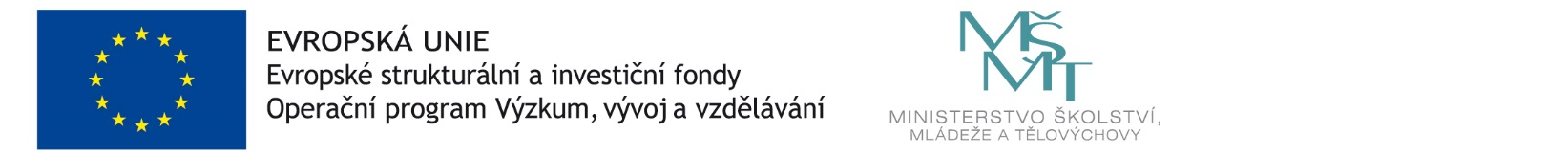 